 MANIKANDAN	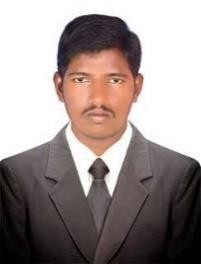 	CONTACT DETAIL.	manikandan-395465@2freemail.com  Expected Salary 	: Negotiable.Experience	:	7 Years 4 Months (3 Year 9 Months in Singapore)OBJECTIVES:Wish to pursue excellence in professional work to realize the best of self-potential, through new opportunities and strive for constant growth based on performance and accomplishment.JOB PROFILE:Inspection and Supervising.Checking of Shuttering and Reinforcement.Bar Bending Schedule.Pile and Footing marking.Layout marking and Instrument Leveling.Independently handling the daily site activities, Monitoring the day to day site activities and reporting to the management.Highlight the deviations from the original design, Quantity computation and preparation of estimates, Preparation of Weekly, monthly Progress reports to management.Follow the quality control procedures and ensure the safety and safety requirements at site.Follow the project schedule, ensure sufficient resources allocated to achieve the target within estimated cost and time period.Cost Management and Budgeting.Maintaining Zero Accident record for the Project.Assist the project manager in coordinating with the client, consultant and other parties involved for the smooth progress of the project as per the schedule.Keep records of all works progress And important documents such as Material and EquipmentTest Report, Pre-pour Inspection Check list.EXPERIENCE PROFILE:Company	: General Construction company in SingaporeDesignation	: Quantity Surveyor & Project Engineer. Duration	: From: 15th Jan 2016 to 20th September 2019. Salary	: SGD 2.8K/MonthCompany	: General Construction company in Chennai. Project	: MCPProject Value	: 200 Crorse. Designation	:    Site Engineer.Duration	: From: 19th Feb 2014 to 29th December 2015. Salary	: Rs 32K/MonthCompany	: General Construction Company in Chennai. Project	: Golden Opulence.Project value	: 300 Crores. Designation	: Junior Engineer.Duration	: From: 08th June 2012 to 06th Feb 2014. Salary	: Rs 20k/MonthACADEMIC CHRONICLE:First Class with Honor, BE-(Civil Engineering), In Anna University, with an aggregate of 71%(2008-2012).Higher Secondary Passed out the Hr. Sec. ( 1st group) in Dhanalakshmi Srinivasan Hr Sec School, with 71.5%(2008).Secondary passed out the secondary in Government Hr Sec school, with 66.5%(2006).COMPUTER SKILLS:Operating System	:	Windows 7 & 10Certification & Skills	:	MS office, AUTO CADD, STAAD PRO,STRENGTHS:Good communicational and interpersonal skills and is a committed team player.Self-motivated.Willing to learn and team facilitatorGood problem solving skills, ability to perform formal root cause analysis.Ability to define and improve job related processes and procedures.PERSONAL PROFILE:DOB	: 19.04.1991.Sex	: Male.Marital Status	: Married.Nationality	: Indian.Blood Group	: o+ive.Languages KnownReading : English and Tamil. Writing : English and Tamil. Speaking : English, Tamil and HindiDECLARATION:I hereby declare that the information furnished above is true to the best of my knowledge.Place   :	MANIKANDAN